معالي مدير الجامعة وسعادة محافظ الزلفي يتفقدان مجمع الكليات بالزلفيقام معالي مدير الجامعة الدكتور خالد بن سعد المقرن وسعادة محافظ الزلفي الأستاذ فيحان بن عبدالرحمن بن لبدة بجولة تفقدية على مجمع الكليات بالزلفي والذي قام بتدشينه خادم الحرمين الشريفين الملك عبدالله بن عبدالعزيز  يوم الأثنين الموافق 9/6/1433هـ ضمن المرحلة الأولى لمشاريع المدن الجامعية في عدد من مناطق ومحافظات المملكة حيث كان في استقبالهم عميد كلية العلوم والمشرف على طلية طب الأسنان والمشرف على السنة التحضيرية الأستاذ الدكتور منصور المنصور وعميد كلية التربية بالزلفي الدكتور عبدالله السويكت ومسؤولي المجمع ومنسوبي الكليات بمحافظة الزلفي حيث اطلع معالي مدير الجامعة وسعادة محافظ الزلفي  من خلال الجولة على الامكانيات المتوفرة في المقر والتجهيزات المتكاملة من معامل متطورة وقاعات دراسية ذكية ومكاتب إدارية وقاعة مسرح ومكتبة وأقسام أكاديمية ومكاتب العمادات المساندة, حيث ابدوا إعجابهم بما شاهدوه واطلعوا عليه في المجمع من إمكانيات مشرفه وتجهيزات كبيرة حيث قدموا شكرهم وتقديرهم لحكومة خادم الحرمين الشريفين الملك عبدالله بن عبدالعزيز - حفظه الله - على هذا الصرح العلمي الذي يقدم خدماته لشباب الوطن ممثل بأبناء الزلفي الذين كانوا الاكثر فرحاً وسعادة بهذه المنشأة .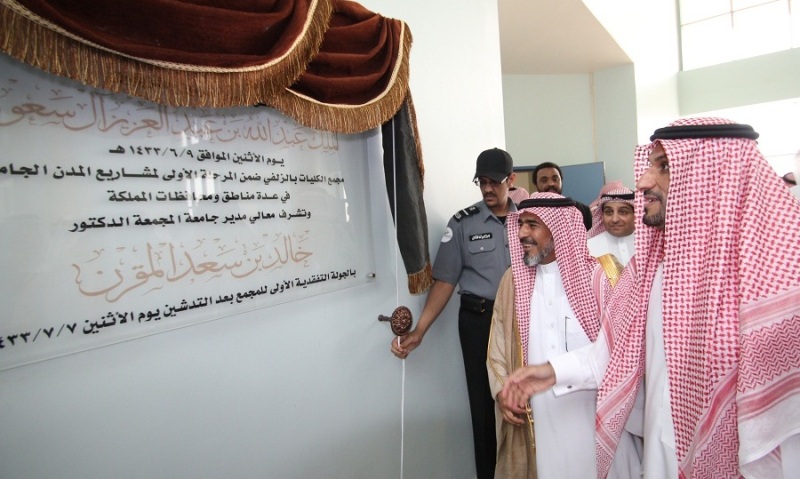 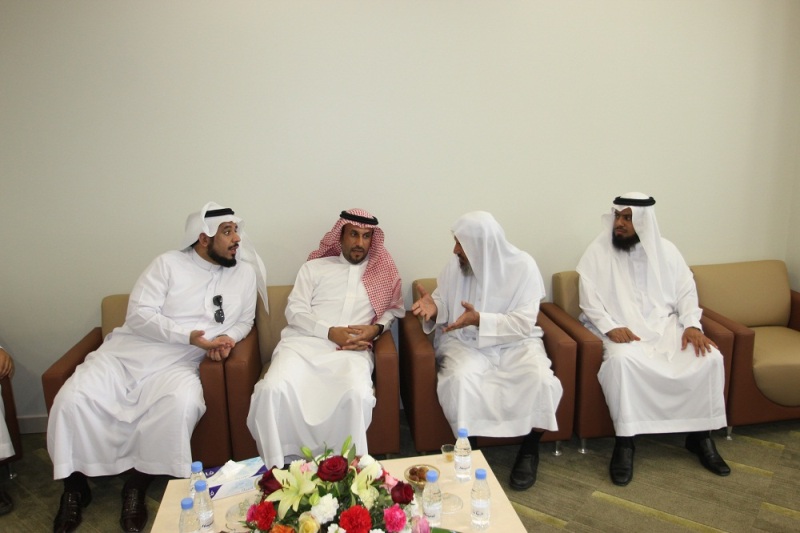 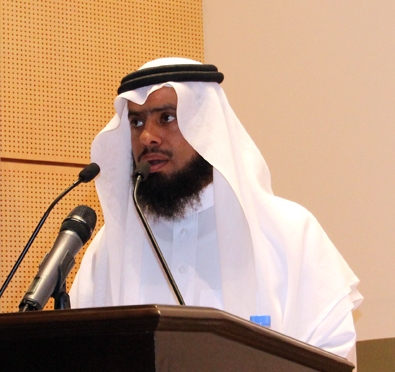 